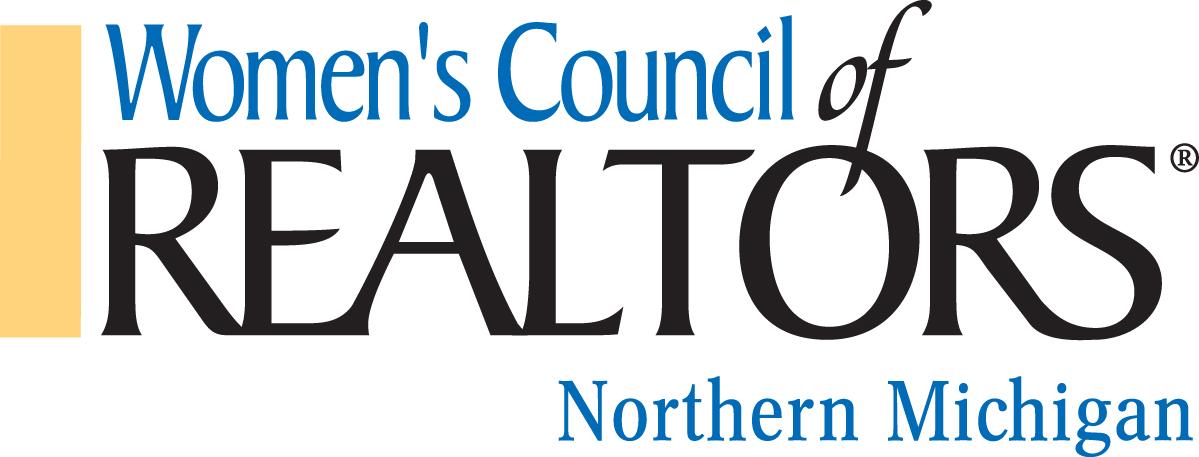 We are a network of successful REALTORS® advancing women as business leaders in the industry and in the communities we serve.Governing Board Meeting, Thursday, October 12, 2023 Hagerty CenterChairman, Jennifer Gaston, PresidentCall to order – Jennifer GastonApproval of Minutes for September 7, 2023Approval of Agenda, October 12, 2023Reports from Officers, Chairs and Project TeamsPresident’s Report: Jennifer Gaston Discuss November Luncheon: Dave Eisner, Brayton Farr/Cardinal Financialsponsors, charities, etc. State Event: Be Motivated Tuesday, October 24 9:00 to 4:30 Frankenmuth Brewery. State Board has opened registration to anyone who may be interested in joining the BOD.Northern Received our Network Certification!Brain Trust was a huge success. We receive a multitude of ideas for great programming in 2024. Strategic Planning Meeting October 26 at Kelly Price’s home. Discuss printing costs.Meet with on Oct. 30th TCGCC to discuss rooms and table placement. President Elect: Kelly Price Review of Fall meeting in Detroit Discuss Strat Plan Treasurer Report, Budget & Finance: Brandi WolfCurrent BudgetFirst Vice President: Aubrey Vandemark MinutesProgram Director:  Carly Tunison Update on Marketing needs for upcoming events.Membership Director: Chair: Clover Keys RoyMembership UpdateCommittee Reports:Other Committees: Swag Fundraiser starts today and runs until Oct. 29th.The holiday party needs volunteers. Unfinished Business/New BusinessAdjourned: Next Board Meeting to be November 9, 2023, 9:45 Hagerty Center  